Calcul CM2 - Division décimale 11 - Sur ton cahier, pose et calcule ces opérations, jusqu’aux dixièmes.874 ÷ 5				2 563 ÷ 8			907 ÷ 62 - Sur ton cahier, pose et calcule ces opérations, jusqu’aux centièmes.1 415 ÷ 7				851 ÷ 3			3 514 ÷ 9Calcul CM2 - Division décimale 11 - Sur ton cahier, pose et calcule ces opérations, jusqu’aux dixièmes.874 ÷ 5				2 563 ÷ 8			907 ÷ 62 - Sur ton cahier, pose et calcule ces opérations, jusqu’aux centièmes.1 415 ÷ 7				851 ÷ 3			3 514 ÷ 9Calcul CM2 - Division décimale 11 - Sur ton cahier, pose et calcule ces opérations, jusqu’aux dixièmes.874 ÷ 5				2 563 ÷ 8			907 ÷ 62 - Sur ton cahier, pose et calcule ces opérations, jusqu’aux centièmes.1 415 ÷ 7				851 ÷ 3			3 514 ÷ 9Calcul CM2 - Division décimale 11 - Sur ton cahier, pose et calcule ces opérations, jusqu’aux dixièmes.874 ÷ 5				2 563 ÷ 8			907 ÷ 62 - Sur ton cahier, pose et calcule ces opérations, jusqu’aux centièmes.1 415 ÷ 7				851 ÷ 3			3 514 ÷ 9Calcul CM2 - Division décimale 11 - Sur ton cahier, pose et calcule ces opérations, jusqu’aux dixièmes.874 ÷ 5				2 563 ÷ 8			907 ÷ 62 - Sur ton cahier, pose et calcule ces opérations, jusqu’aux centièmes.1 415 ÷ 7				851 ÷ 3			3 514 ÷ 9Calcul CM2 - Division décimale 11 - Sur ton cahier, pose et calcule ces opérations, jusqu’aux dixièmes.874 ÷ 5				2 563 ÷ 8			907 ÷ 62 - Sur ton cahier, pose et calcule ces opérations, jusqu’aux centièmes.1 415 ÷ 7				851 ÷ 3			3 514 ÷ 9Calcul CM2 - Division décimale 1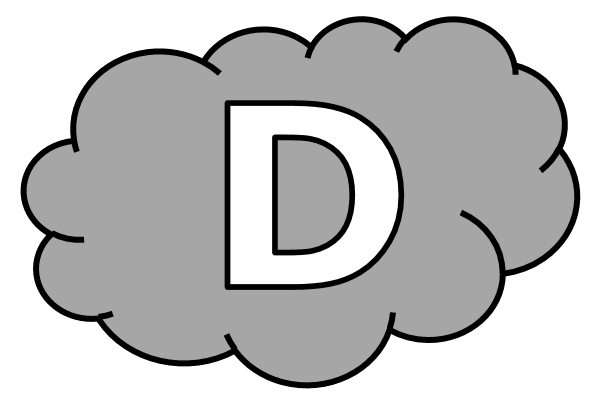 1 - Calcule ces opérations, jusqu’aux dixièmes.2 - Calcule ces opérations, jusqu’aux centièmes.Calcul CM2 - Division décimale 1 Corrigé1 - Sur ton cahier, pose et calcule ces opérations, jusqu’aux dixièmes.874 ÷ 5 = 174,8 r 02 563 ÷ 8 = 320,3 r 0,6907 ÷ 6 = 151,1 r 0,42 - Sur ton cahier, pose et calcule ces opérations, jusqu’aux centièmes.1 415 ÷ 7 = 202,14 r 0,02851 ÷ 3 = 283,66 r 0,023 514 ÷ 9 = 390,44 r 0,04Calcul CM2 - Division décimale 21 - Sur ton cahier, pose et calcule ces opérations, jusqu’aux dixièmes.487 ÷ 6				1 985 ÷ 7			4 589 ÷ 82 - Sur ton cahier, pose et calcule ces opérations, jusqu’aux centièmes.2 015 ÷ 6				8 745 ÷ 9			4 022 ÷ 12Calcul CM2 - Division décimale 21 - Sur ton cahier, pose et calcule ces opérations, jusqu’aux dixièmes.487 ÷ 6				1 985 ÷ 7			4 589 ÷ 82 - Sur ton cahier, pose et calcule ces opérations, jusqu’aux centièmes.2 015 ÷ 6				8 745 ÷ 9			4 022 ÷ 12Calcul CM2 - Division décimale 21 - Sur ton cahier, pose et calcule ces opérations, jusqu’aux dixièmes.487 ÷ 6				1 985 ÷ 7			4 589 ÷ 82 - Sur ton cahier, pose et calcule ces opérations, jusqu’aux centièmes.2 015 ÷ 6				8 745 ÷ 9			4 022 ÷ 12Calcul CM2 - Division décimale 21 - Sur ton cahier, pose et calcule ces opérations, jusqu’aux dixièmes.487 ÷ 6				1 985 ÷ 7			4 589 ÷ 82 - Sur ton cahier, pose et calcule ces opérations, jusqu’aux centièmes.2 015 ÷ 6				8 745 ÷ 9			4 022 ÷ 12Calcul CM2 - Division décimale 21 - Sur ton cahier, pose et calcule ces opérations, jusqu’aux dixièmes.487 ÷ 6				1 985 ÷ 7			4 589 ÷ 82 - Sur ton cahier, pose et calcule ces opérations, jusqu’aux centièmes.2 015 ÷ 6				8 745 ÷ 9			4 022 ÷ 12Calcul CM2 - Division décimale 21 - Sur ton cahier, pose et calcule ces opérations, jusqu’aux dixièmes.487 ÷ 6				1 985 ÷ 7			4 589 ÷ 82 - Sur ton cahier, pose et calcule ces opérations, jusqu’aux centièmes.2 015 ÷ 6				8 745 ÷ 9			4 022 ÷ 12Calcul CM2 - Division décimale 21 - Calcule ces opérations, jusqu’aux dixièmes.2 - Calcule ces opérations, jusqu’aux centièmes.Calcul CM2 - Division décimale 2 Corrigé1 - Sur ton cahier, pose et calcule ces opérations, jusqu’aux dixièmes.487 ÷ 6 = 81,1 r 0,41 985 ÷ 7 = 283,5 r 0,5 4 589 ÷ 8 = 573,6 r 0,22 - Sur ton cahier, pose et calcule ces opérations, jusqu’aux centièmes.2 015 ÷ 6 = 335,83 r 0,028 745 ÷ 9 = 971,66 r 0,064 022 ÷ 12 = 335,16 r 0,08Calcul CM2 - Division décimale 31 - Sur ton cahier, pose et calcule ces opérations, jusqu’aux dixièmes.2 053 ÷ 8				4 157 ÷ 9			3 024 ÷ 52 - Sur ton cahier, pose et calcule ces opérations, jusqu’aux centièmes.2 125 ÷ 11				4 258 ÷ 15			8 201 ÷ 22Calcul CM2 - Division décimale 31 - Sur ton cahier, pose et calcule ces opérations, jusqu’aux dixièmes.2 053 ÷ 8				4 157 ÷ 9			3 024 ÷ 52 - Sur ton cahier, pose et calcule ces opérations, jusqu’aux centièmes.2 125 ÷ 11				4 258 ÷ 15			8 201 ÷ 22Calcul CM2 - Division décimale 31 - Sur ton cahier, pose et calcule ces opérations, jusqu’aux dixièmes.2 053 ÷ 8				4 157 ÷ 9			3 024 ÷ 52 - Sur ton cahier, pose et calcule ces opérations, jusqu’aux centièmes.2 125 ÷ 11				4 258 ÷ 15			8 201 ÷ 22Calcul CM2 - Division décimale 31 - Sur ton cahier, pose et calcule ces opérations, jusqu’aux dixièmes.2 053 ÷ 8				4 157 ÷ 9			3 024 ÷ 52 - Sur ton cahier, pose et calcule ces opérations, jusqu’aux centièmes.2 125 ÷ 11				4 258 ÷ 15			8 201 ÷ 22Calcul CM2 - Division décimale 31 - Sur ton cahier, pose et calcule ces opérations, jusqu’aux dixièmes.2 053 ÷ 8				4 157 ÷ 9			3 024 ÷ 52 - Sur ton cahier, pose et calcule ces opérations, jusqu’aux centièmes.2 125 ÷ 11				4 258 ÷ 15			8 201 ÷ 22Calcul CM2 - Division décimale 31 - Sur ton cahier, pose et calcule ces opérations, jusqu’aux dixièmes.2 053 ÷ 8				4 157 ÷ 9			3 024 ÷ 52 - Sur ton cahier, pose et calcule ces opérations, jusqu’aux centièmes.2 125 ÷ 11				4 258 ÷ 15			8 201 ÷ 22Calcul CM2 - Division décimale 31 - Calcule ces opérations, jusqu’aux dixièmes.2 - Calcule ces opérations, jusqu’aux centièmes.Calcul CM2 - Division décimale 3 Corrigé1 - Sur ton cahier, pose et calcule ces opérations, jusqu’aux dixièmes.2 053 ÷ 8 = 256,6 r 0,24 157 ÷ 9 = 461,8 r 0,83 024 ÷ 5 = 604,8 r 02 - Sur ton cahier, pose et calcule ces opérations, jusqu’aux centièmes.2 125 ÷ 11 = 193,18 r 0,024 258 ÷ 15 = 283,86 r 0,108 201 ÷ 22 = 372,77 r 0,06Calcul CM2 - Division décimale 41 - Sur ton cahier, pose et calcule ces opérations, jusqu’aux dixièmes.3 116 ÷ 9				6 152 ÷ 7			8 056 ÷ 122 - Sur ton cahier, pose et calcule ces opérations, jusqu’aux centièmes.3 458 ÷ 8				5 563 ÷ 21			7 401 ÷ 35Calcul CM2 - Division décimale 41 - Sur ton cahier, pose et calcule ces opérations, jusqu’aux dixièmes.3 116 ÷ 9				6 152 ÷ 7			8 056 ÷ 122 - Sur ton cahier, pose et calcule ces opérations, jusqu’aux centièmes.3 458 ÷ 8				5 563 ÷ 21			7 401 ÷ 35Calcul CM2 - Division décimale 41 - Sur ton cahier, pose et calcule ces opérations, jusqu’aux dixièmes.3 116 ÷ 9				6 152 ÷ 7			8 056 ÷ 122 - Sur ton cahier, pose et calcule ces opérations, jusqu’aux centièmes.3 458 ÷ 8				5 563 ÷ 21			7 401 ÷ 35Calcul CM2 - Division décimale 41 - Sur ton cahier, pose et calcule ces opérations, jusqu’aux dixièmes.3 116 ÷ 9				6 152 ÷ 7			8 056 ÷ 122 - Sur ton cahier, pose et calcule ces opérations, jusqu’aux centièmes.3 458 ÷ 8				5 563 ÷ 21			7 401 ÷ 35Calcul CM2 - Division décimale 41 - Sur ton cahier, pose et calcule ces opérations, jusqu’aux dixièmes.3 116 ÷ 9				6 152 ÷ 7			8 056 ÷ 122 - Sur ton cahier, pose et calcule ces opérations, jusqu’aux centièmes.3 458 ÷ 8				5 563 ÷ 21			7 401 ÷ 35Calcul CM2 - Division décimale 41 - Sur ton cahier, pose et calcule ces opérations, jusqu’aux dixièmes.3 116 ÷ 9				6 152 ÷ 7			8 056 ÷ 122 - Sur ton cahier, pose et calcule ces opérations, jusqu’aux centièmes.3 458 ÷ 8				5 563 ÷ 21			7 401 ÷ 35Calcul CM2 - Division décimale 41 - Calcule ces opérations, jusqu’aux dixièmes.2 - Calcule ces opérations, jusqu’aux centièmes.Calcul CM2 - Division décimale 4 Corrigé1 - Sur ton cahier, pose et calcule ces opérations, jusqu’aux dixièmes.3 116 ÷ 9 = 346,2 r 0,26 152 ÷ 7 = 878,8 r 0,48 056 ÷ 12 = 671,3 r 0,42 - Sur ton cahier, pose et calcule ces opérations, jusqu’aux centièmes.3 458 ÷ 8 = 432,25 r 05 563 ÷ 21 = 264,90 r 0,107 401 ÷ 35 = 211,45 r 0,25Calcul CM2 - Division décimale 51 - Sur ton cahier, pose et calcule ces opérations, jusqu’aux dixièmes.5 105 ÷ 8				6 335 ÷ 9			4 152 ÷ 142 - Sur ton cahier, pose et calcule ces opérations, jusqu’aux centièmes.5 150 ÷ 6				7 056 ÷ 33			8 189 ÷ 41Calcul CM2 - Division décimale 51 - Sur ton cahier, pose et calcule ces opérations, jusqu’aux dixièmes.5 105 ÷ 8				6 335 ÷ 9			4 152 ÷ 142 - Sur ton cahier, pose et calcule ces opérations, jusqu’aux centièmes.5 150 ÷ 6				7 056 ÷ 33			8 189 ÷ 41Calcul CM2 - Division décimale 51 - Sur ton cahier, pose et calcule ces opérations, jusqu’aux dixièmes.5 105 ÷ 8				6 335 ÷ 9			4 152 ÷ 142 - Sur ton cahier, pose et calcule ces opérations, jusqu’aux centièmes.5 150 ÷ 6				7 056 ÷ 33			8 189 ÷ 41Calcul CM2 - Division décimale 51 - Sur ton cahier, pose et calcule ces opérations, jusqu’aux dixièmes.5 105 ÷ 8				6 335 ÷ 9			4 152 ÷ 142 - Sur ton cahier, pose et calcule ces opérations, jusqu’aux centièmes.5 150 ÷ 6				7 056 ÷ 33			8 189 ÷ 41Calcul CM2 - Division décimale 51 - Sur ton cahier, pose et calcule ces opérations, jusqu’aux dixièmes.5 105 ÷ 8				6 335 ÷ 9			4 152 ÷ 142 - Sur ton cahier, pose et calcule ces opérations, jusqu’aux centièmes.5 150 ÷ 6				7 056 ÷ 33			8 189 ÷ 41Calcul CM2 - Division décimale 51 - Sur ton cahier, pose et calcule ces opérations, jusqu’aux dixièmes.5 105 ÷ 8				6 335 ÷ 9			4 152 ÷ 142 - Sur ton cahier, pose et calcule ces opérations, jusqu’aux centièmes.5 150 ÷ 6				7 056 ÷ 33			8 189 ÷ 41Calcul CM2 - Division décimale 51 - Calcule ces opérations, jusqu’aux dixièmes.2 - Calcule ces opérations, jusqu’aux centièmes.Calcul CM2 - Division décimale 5 Corrigé1 - Sur ton cahier, pose et calcule ces opérations, jusqu’aux dixièmes.5 105 ÷ 8 = 638,1 r 0,26 335 ÷ 9 = 703,8 r 0,84 152 ÷ 14 = 296,5 r 12 - Sur ton cahier, pose et calcule ces opérations, jusqu’aux centièmes.5 150 ÷ 6 = 858,33 r 0,027 056 ÷ 33 = 213,81 r 0,278 189 ÷ 41 = 199,73 r 0,07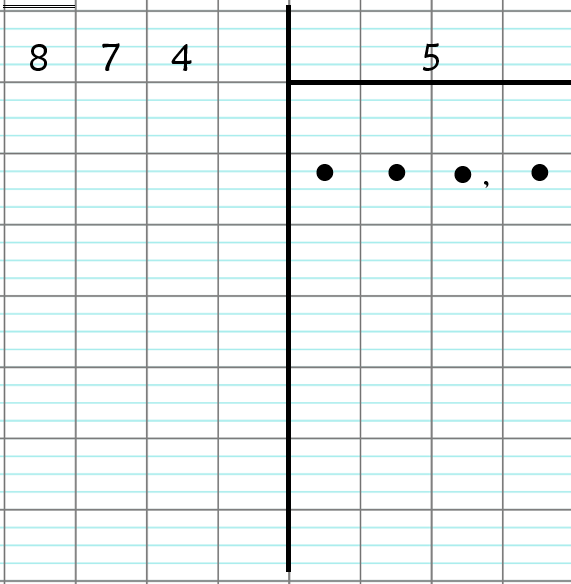 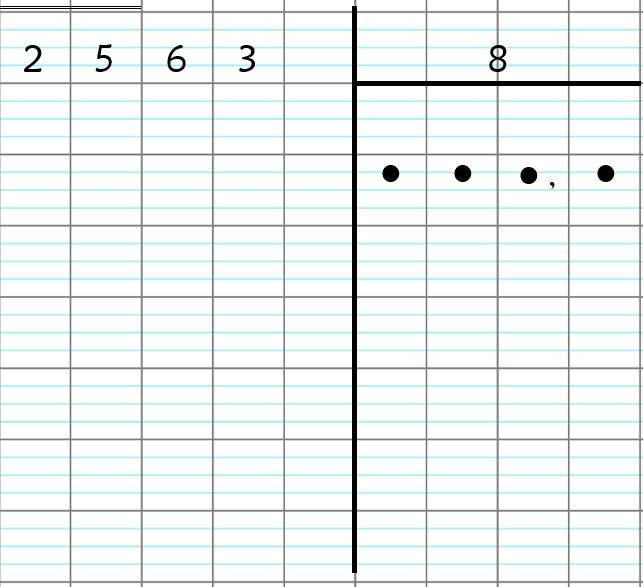 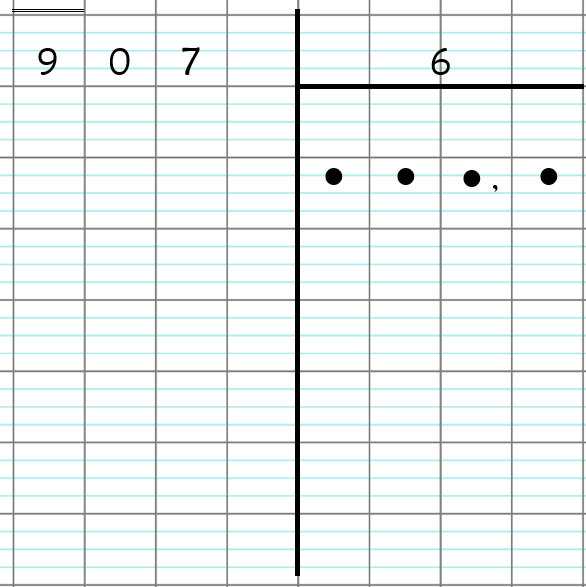 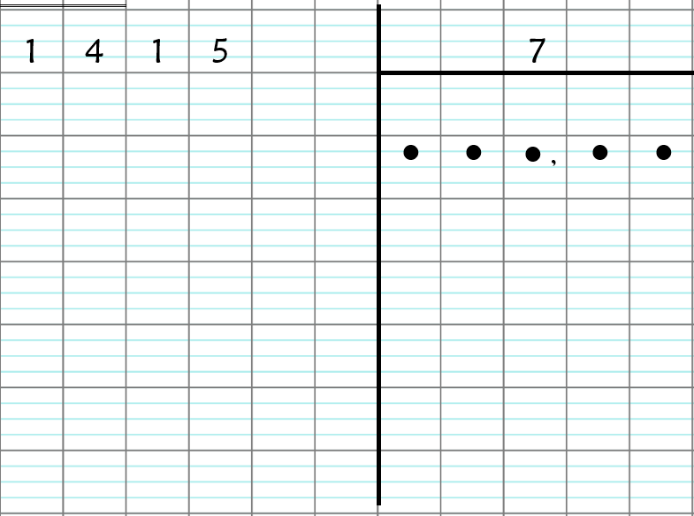 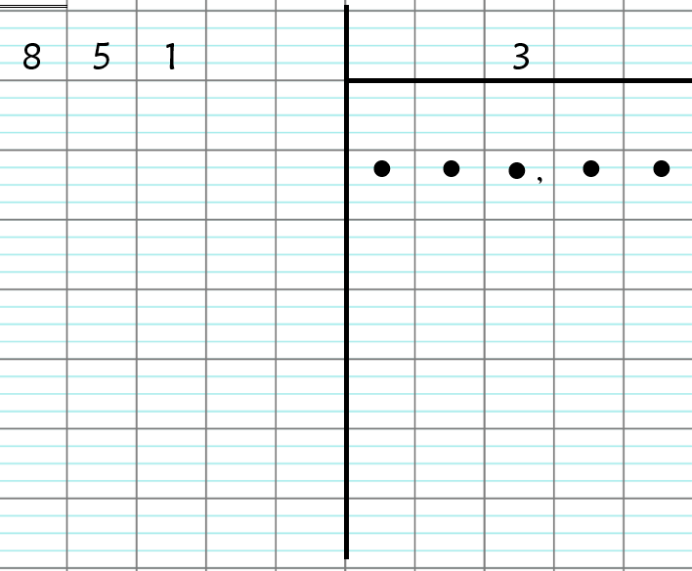 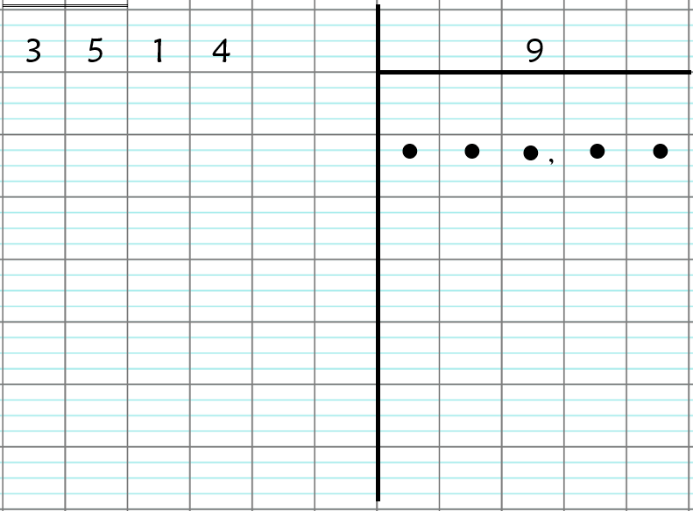 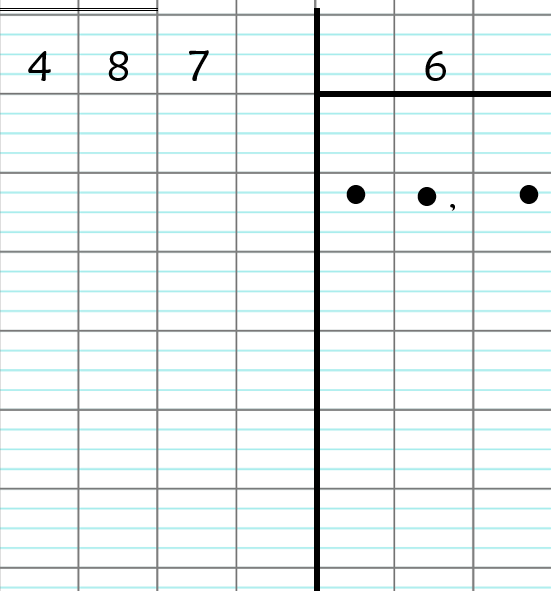 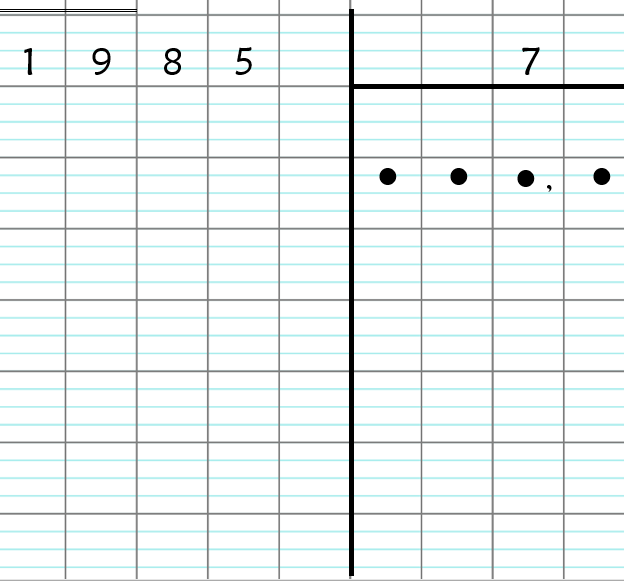 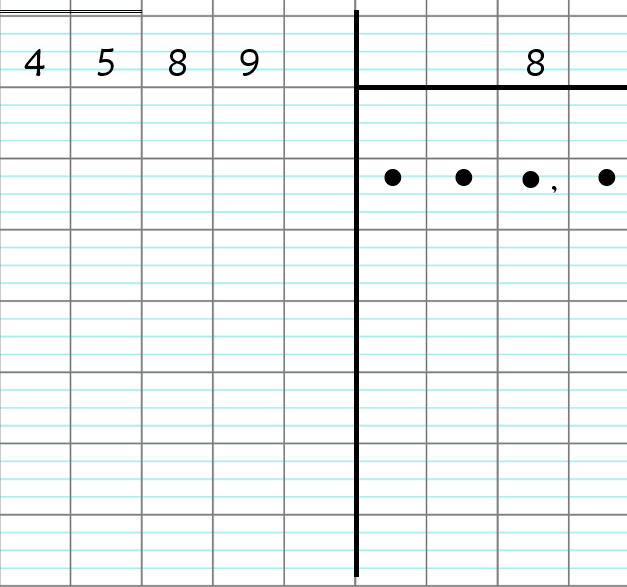 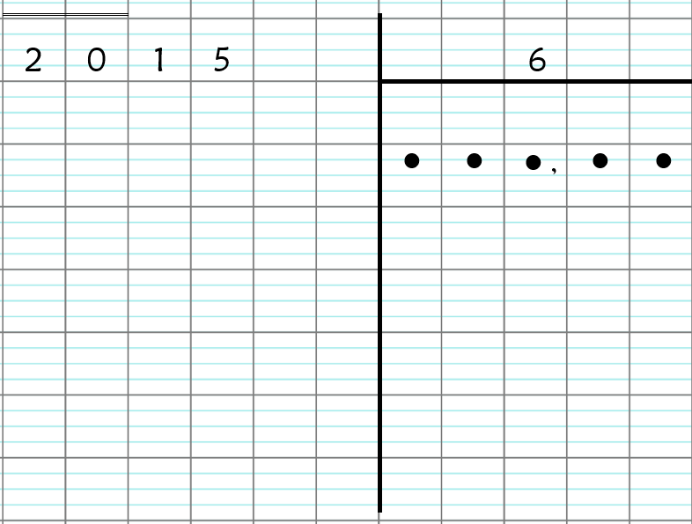 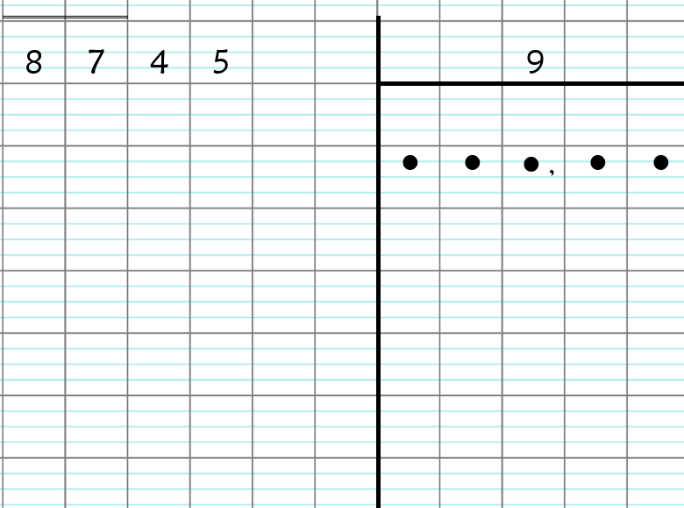 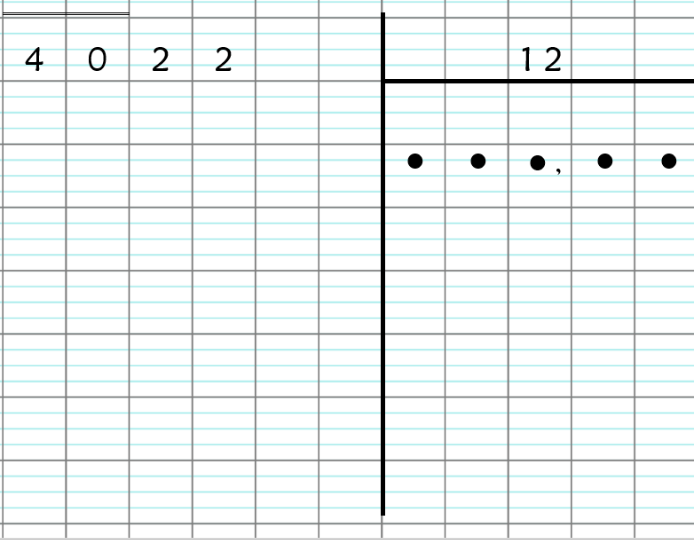 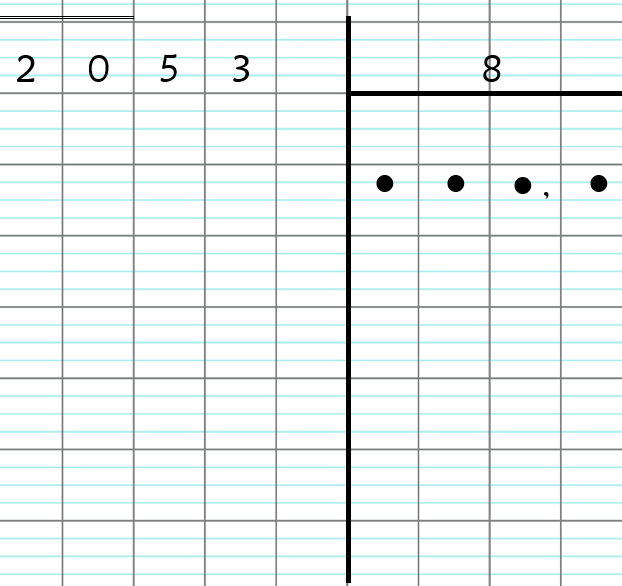 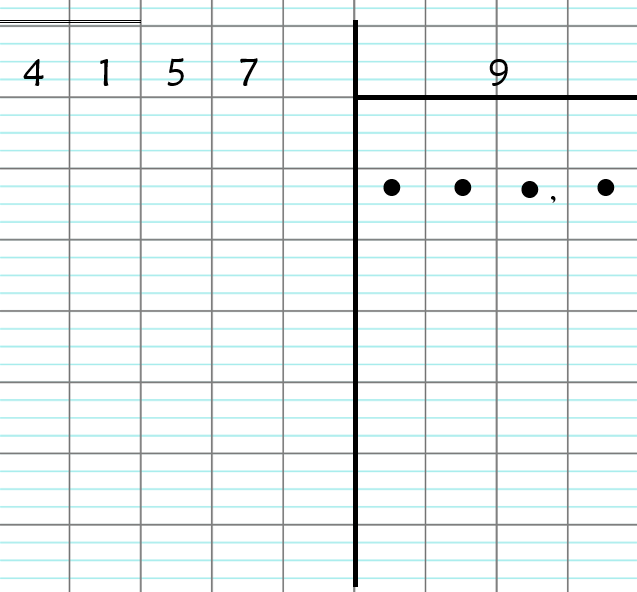 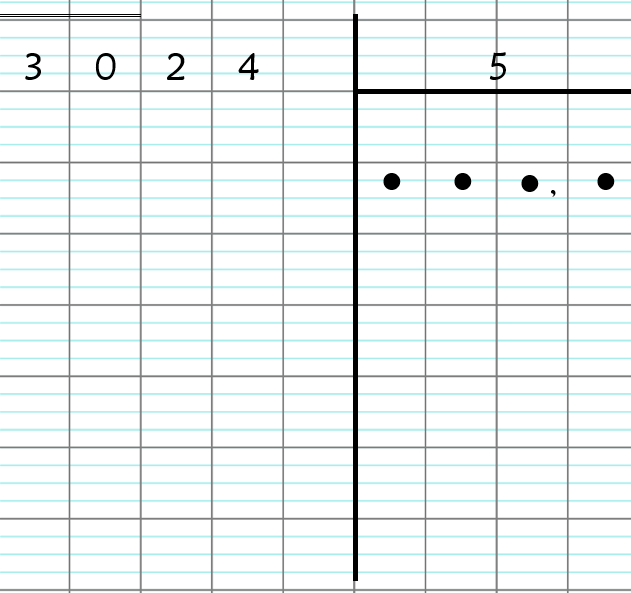 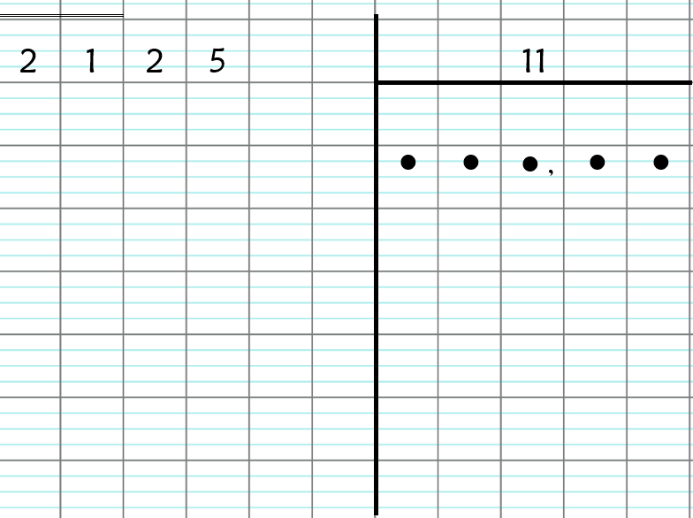 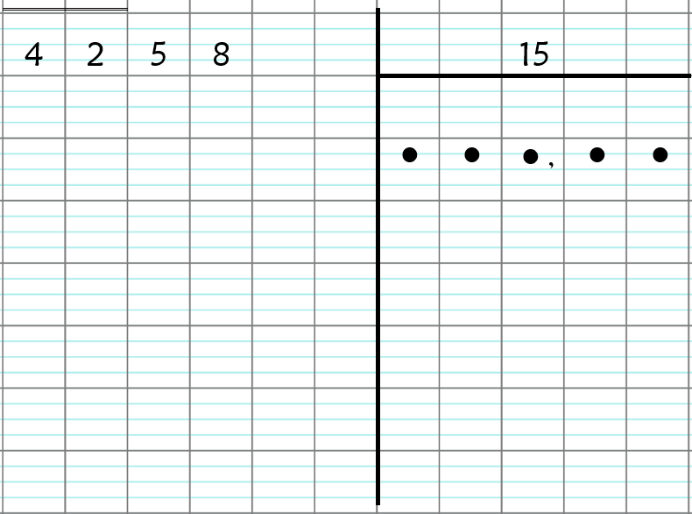 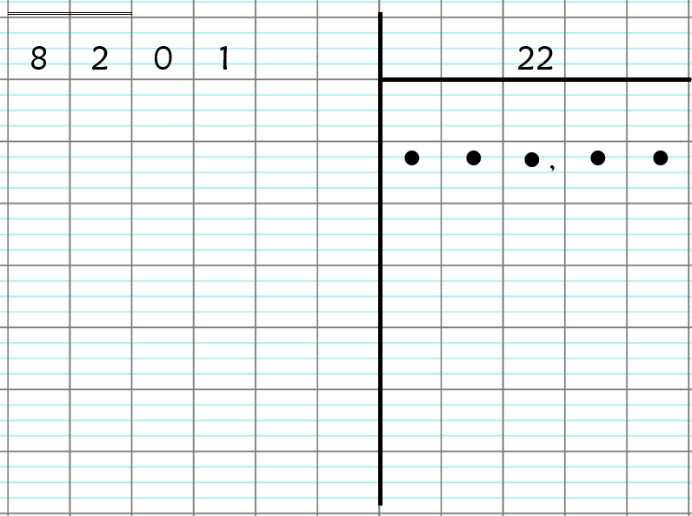 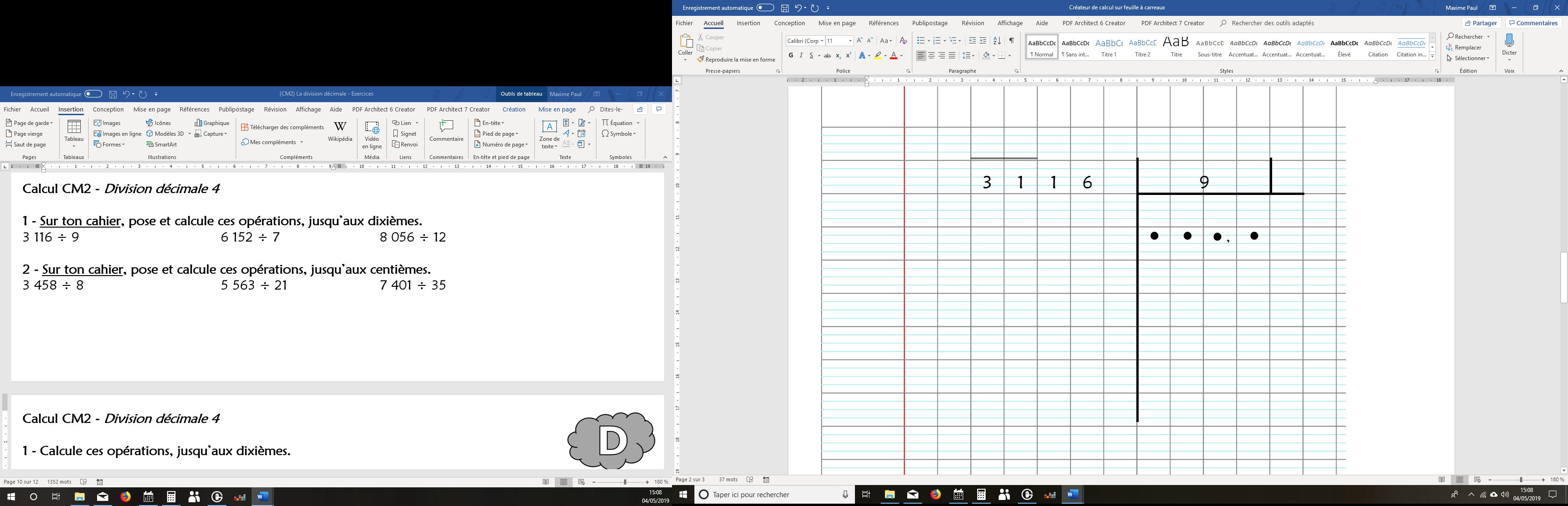 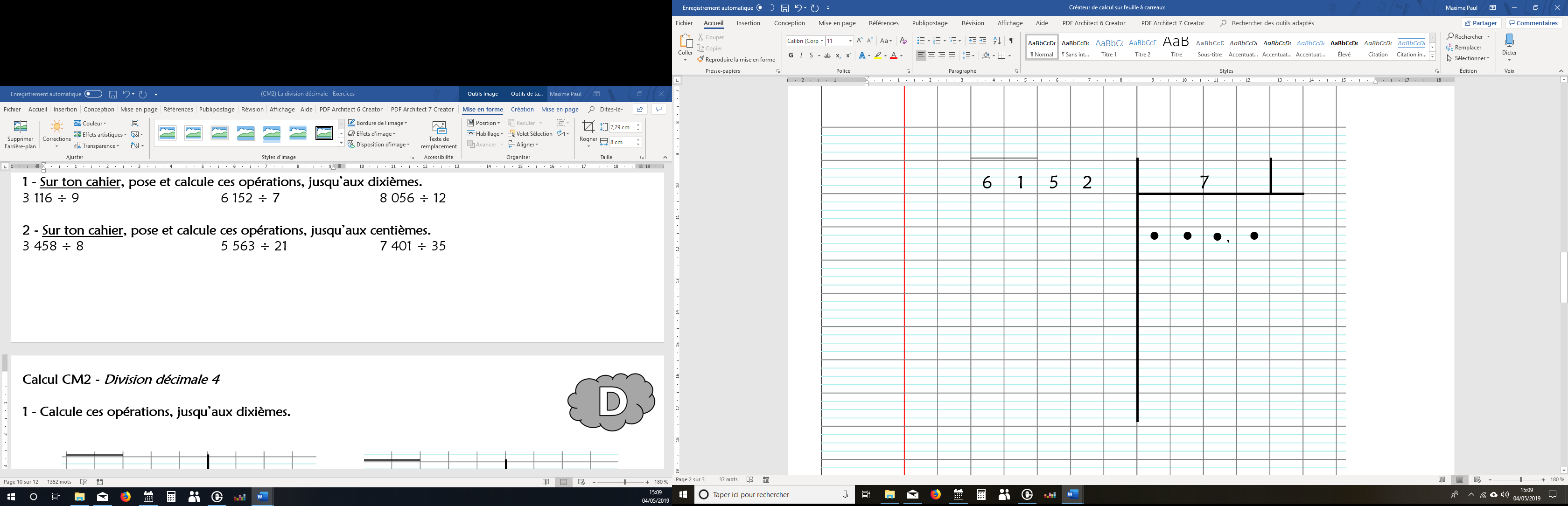 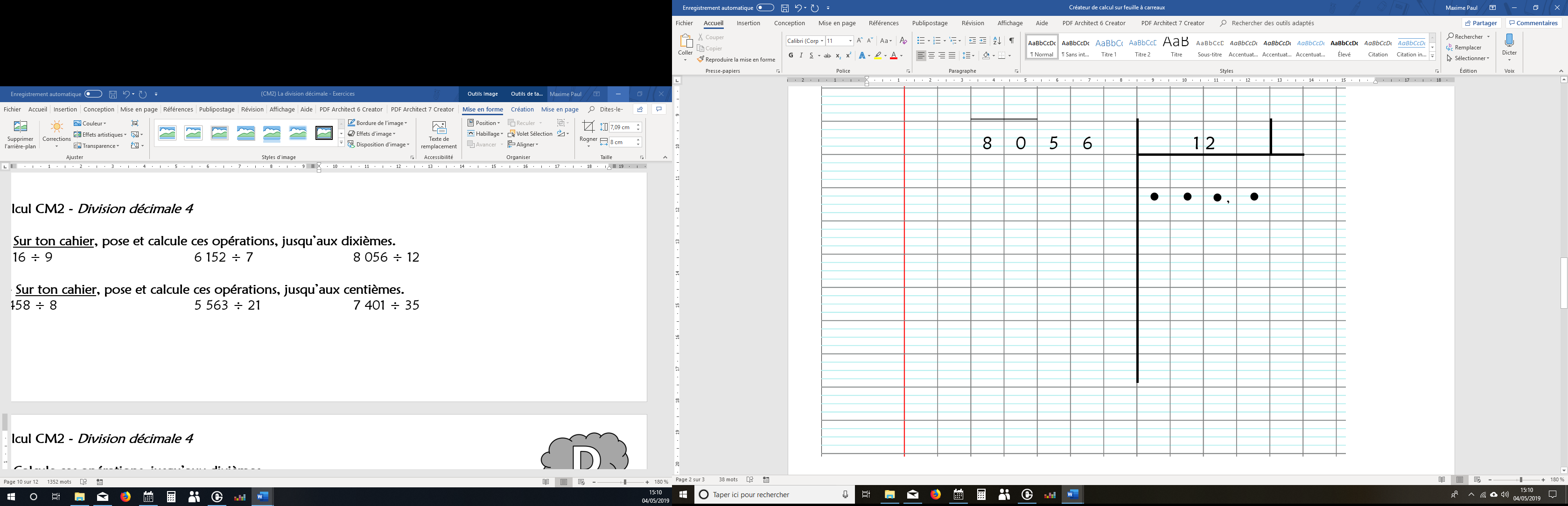 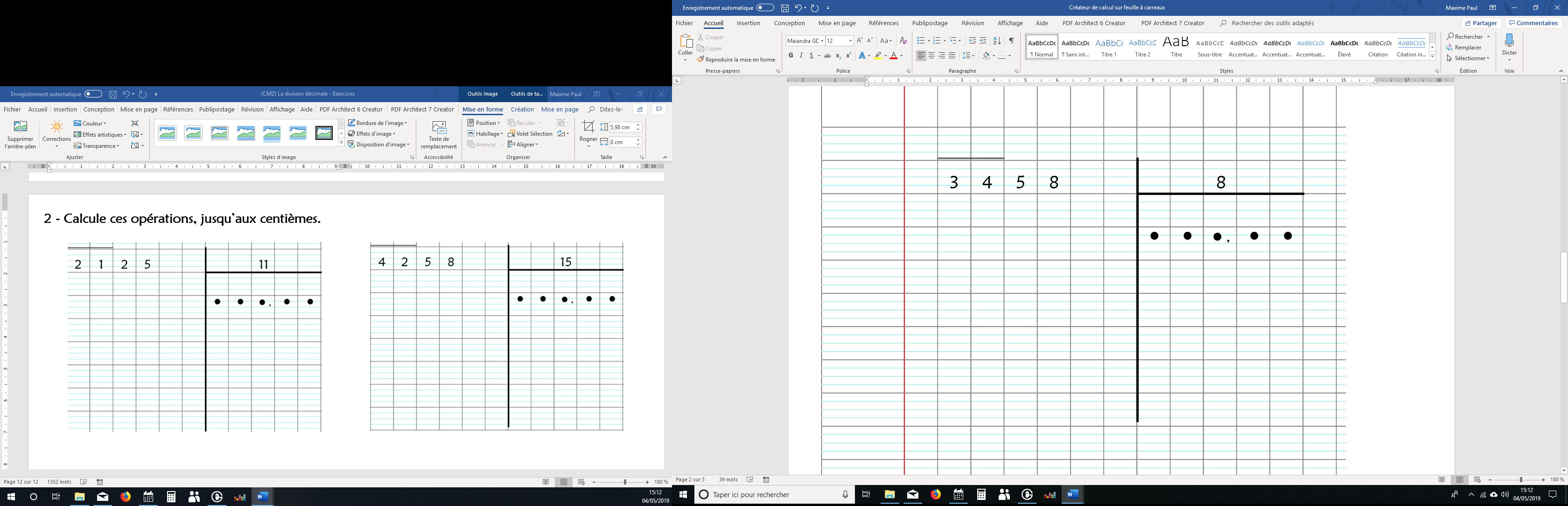 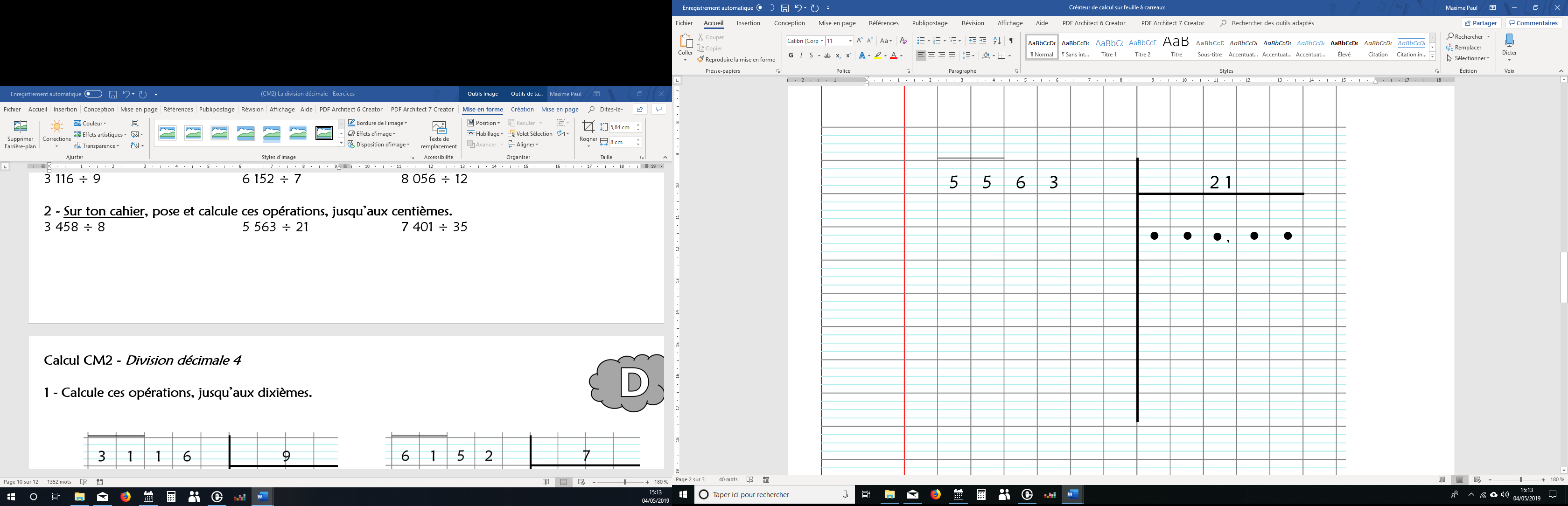 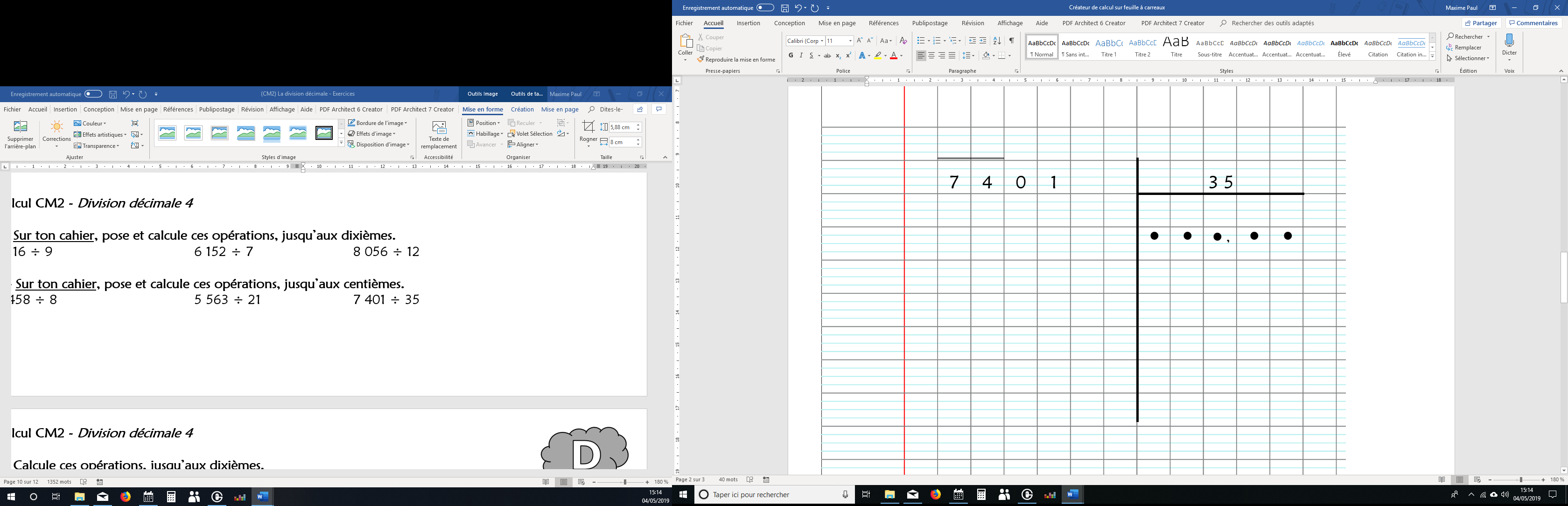 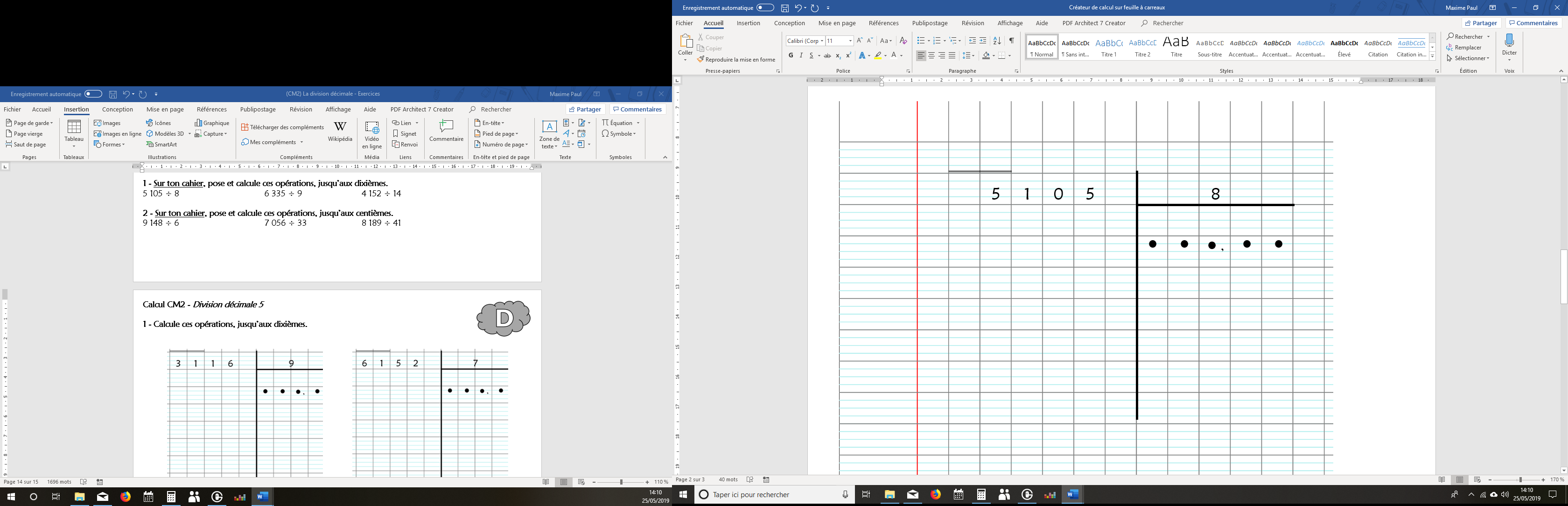 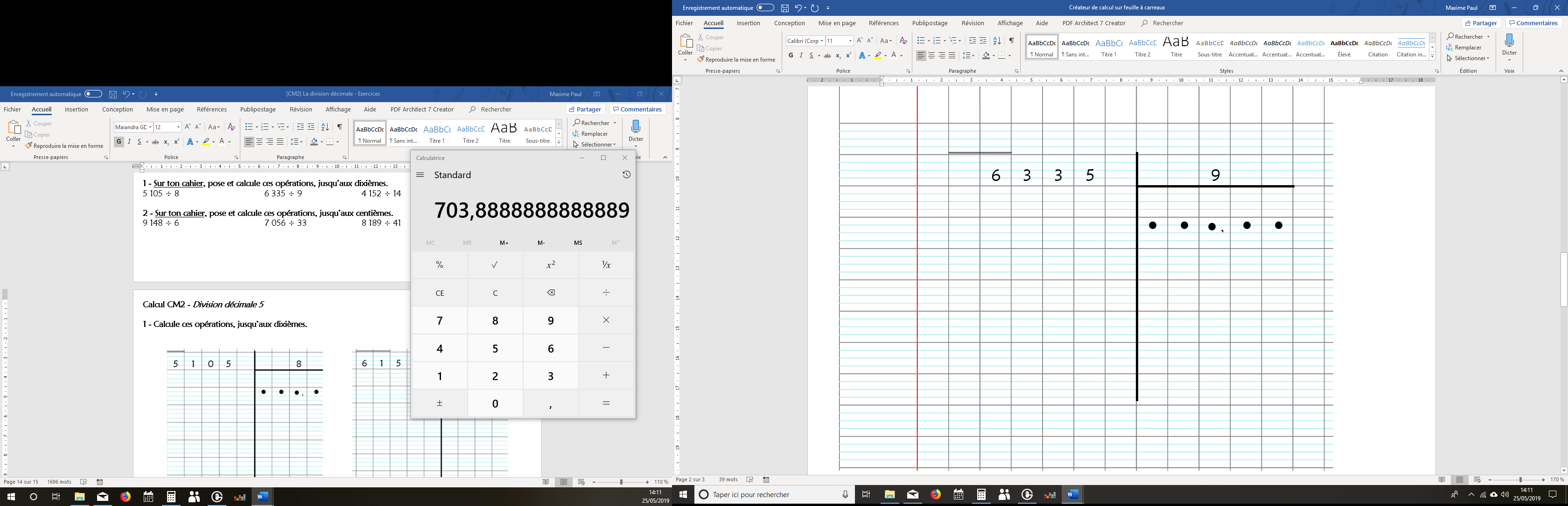 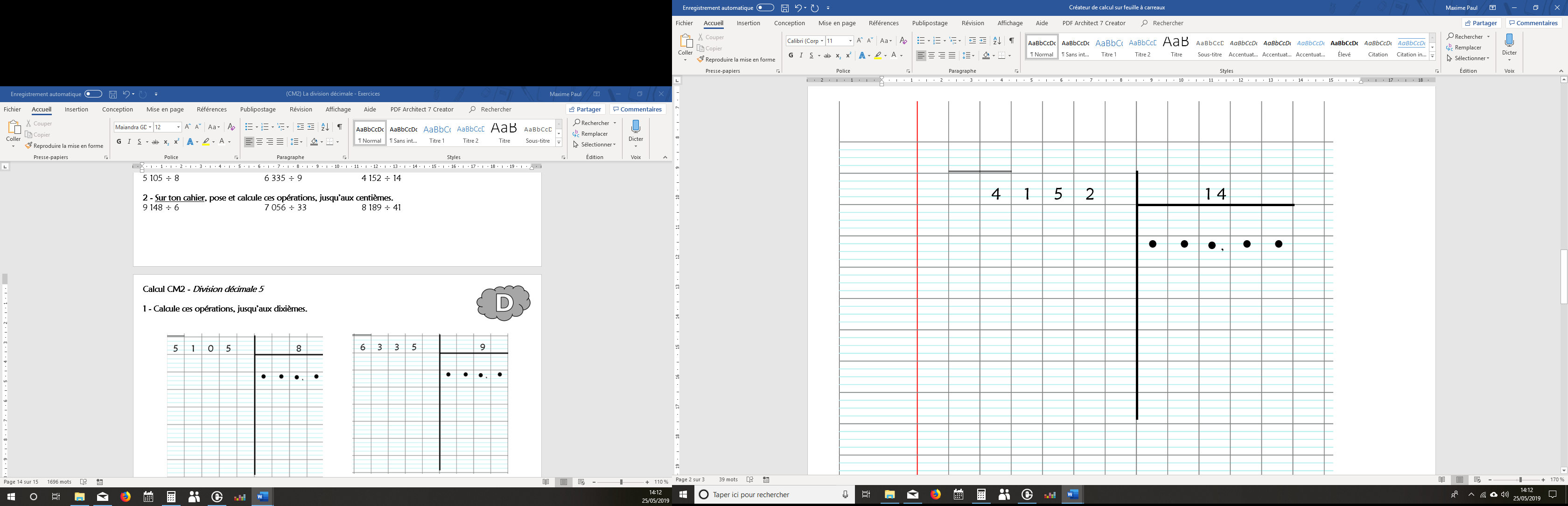 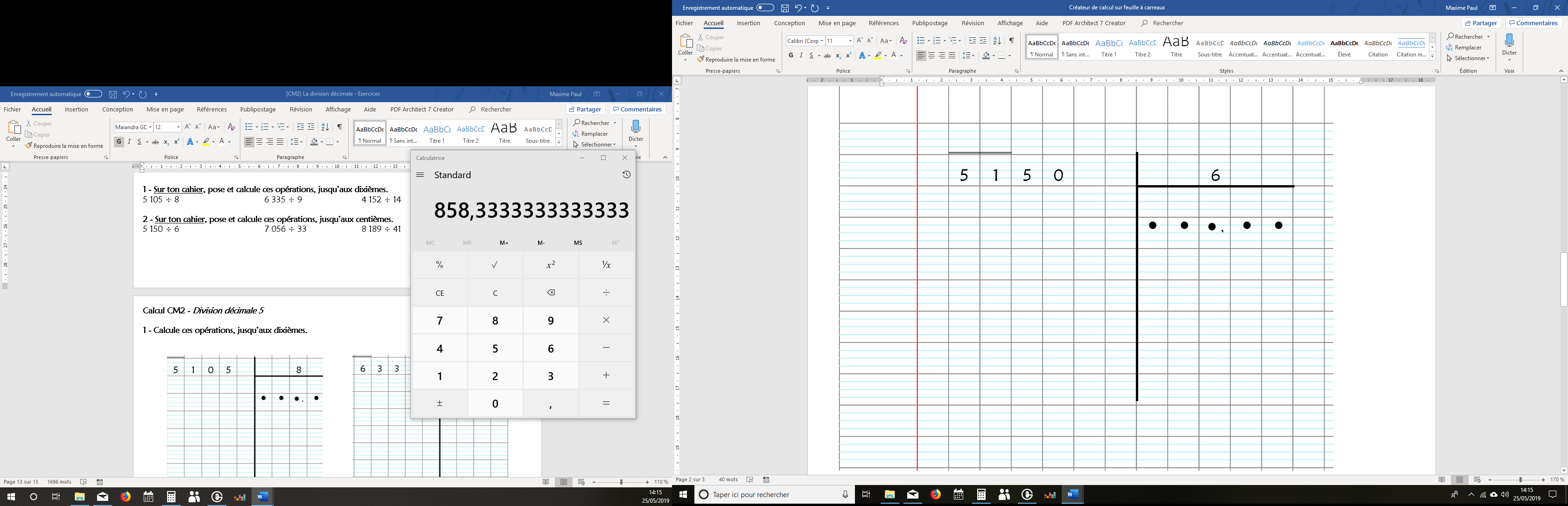 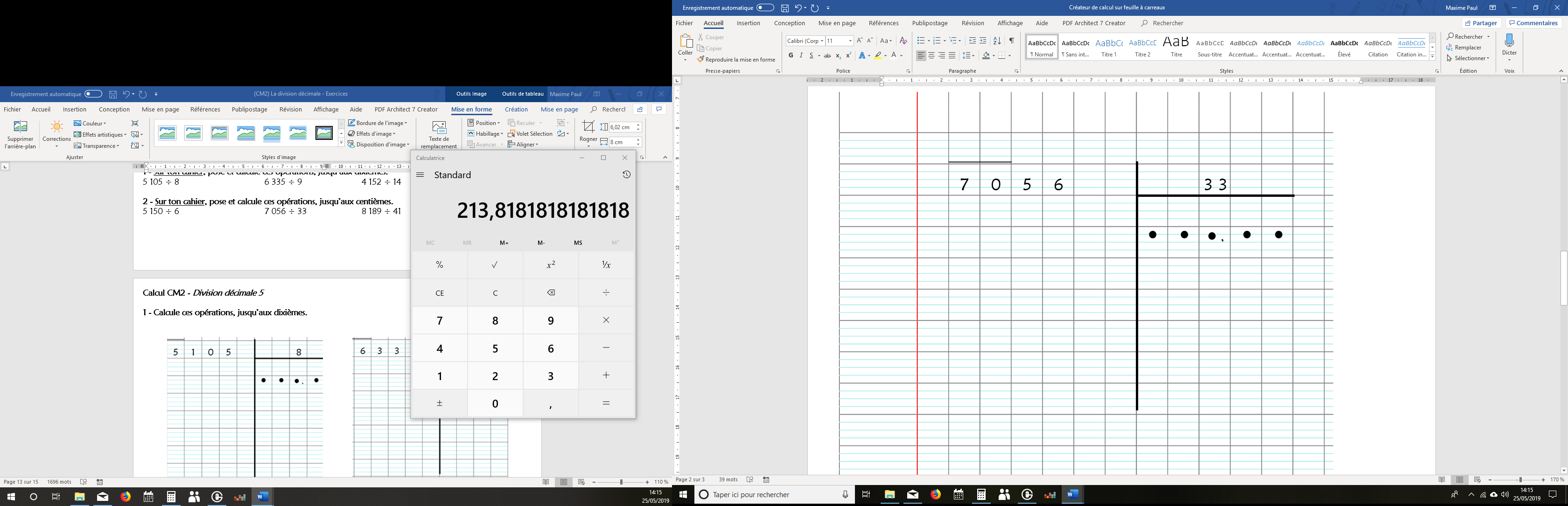 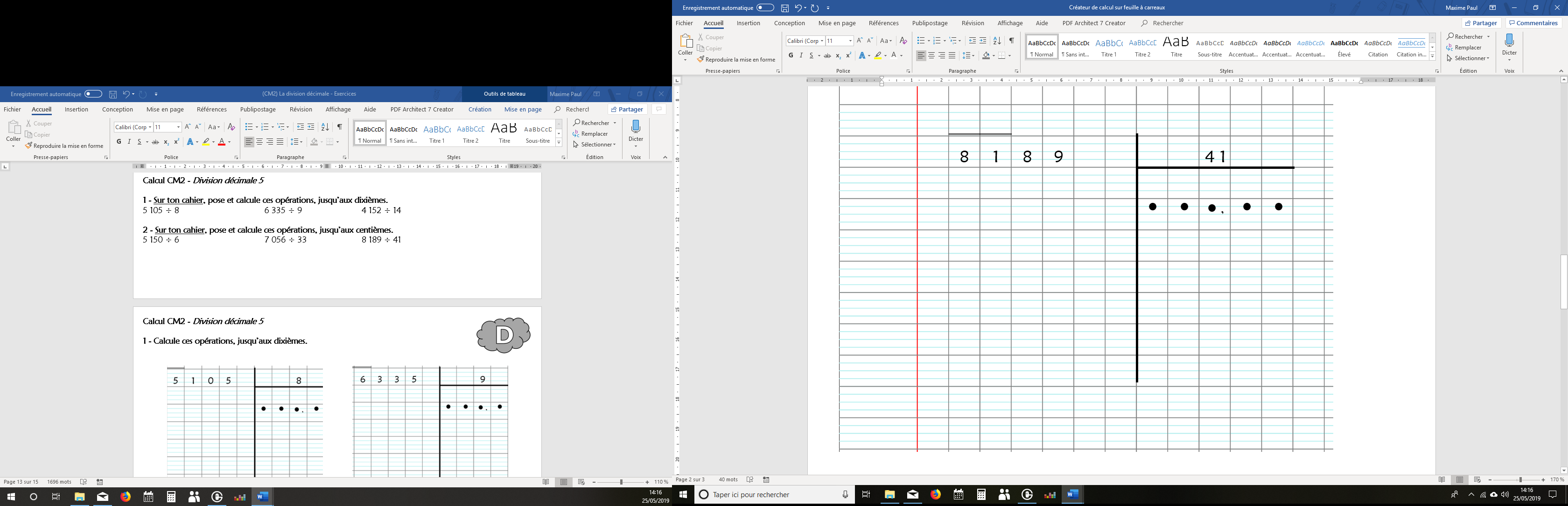 